This hospital is participating in a clinical trial, which we hope will improve the care of patients having abdominal surgery. The trial is also taking place in many other NHS hospitals.The local person to contact at this hospital is:Insert local detailsDrAddress:Tel:Research Ethics Committee [REC] Reference Number: PRISM trial short information leaflet v1.0 29/6/15Research funded by: National Institute of Academic Anaesthesia More than 100,000 people have abdominal surgery in NHS hospitals each year.Assistance with breathing immediately after surgery may prevent complications like chest infection, which may be important for some patients.We hope to help people recover more quickly after surgery so they can return home.       Insert local logoThe PRISM TrialA clinical trial to improve lung function in patients who have abdominal surgery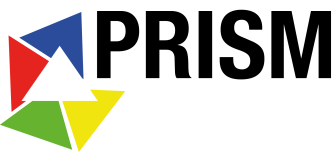 Why is this research being done?More than 100,000 patients have abdominal surgery every year in the NHS. We are studying better ways to look after these patients. What is PRISM?PRISM is a large clinical trial running in a number of NHS hospitals across the UK. Many patients aged over 50, who are having abdominal surgery will be eligible to take part. What is involved?We think that using a device to assist breathing immediately after surgery may improve the treatment for these patients. This is called continuous positive airway pressure (CPAP). PRISM will tell us whether patients benefit from CPAP after their surgery.What is CPAP?CPAP provides extra oxygen, through a slightly tighter facemask than you would usually receive, or a clear hood, which looks a bit like the helmet of a spacesuit. We hope that this will help patients to recover more quickly and reduce complications like chest infection, which can happen in a small number of cases. Can I choose to have CPAP?No. The choice of treatment is made at random, so neither you nor your doctors are able to choose.Do I have to take part?Participation is voluntary. If you decide not to take part, your care and treatment will not be affected.Will being in the trial alter my care?If you would like to take part, your operation will proceed as planned and almost all of your treatment will not change. As you wake up after surgery you will either be offered oxygen through a loose facemask or CPAP through a slightly tighter facemask or hood. If you are offered CPAP, this will be for at least four hours after you wake up from your operation. If you are offered the usual treatment then none of your care will change.Where can I get more information?Before you decide to take part we will give you a more detailed information sheet and ask you to sign a consent form. You might like to discuss this with your friends or family, or your nurse or doctor. Our research team are always happy to explain the trial either face to face or over the phone.